О назначении публичных слушаний по проекту планировки территории и проекту межевания территории, расположенной в границах Андреевского сельсовета Курманаевского района Оренбургской области	Руководствуясь статьями 28, 46 Градостроительного кодекса Российской Федерации, статьей  28 Федерального закона от 06.10.2003 N 131-ФЗ «Об общих принципах организации местного самоуправления в Российской Федерации», в соответствии с решением Совета депутатов муниципального образования Андреевский сельсовет Курманаевского района Оренбургской области от 15.11.2013 №5 «Об утверждении Положения о порядке организации и проведения публичных слушаний по вопросам градостроительной деятельности на территории муниципального образования Андреевский сельсовет Курманаевского района Оренбургской области», постановления администрации  муниципального образования Курманаевский сельсовет от 06.04.2016  № 43-п «О принятии решения о подготовке проекта планировки и проекта межевания территории, расположенной в границах Андреевского сельсовета Курманаевского района Оренбургской области»:1. Назначить публичные слушания по проекту планировки территории и проекту межевания территории, расположенной в границах Андреевского сельсовета Курманаевского района Оренбургской области (далее – территория) для строительства волоконно-оптической линии связи (ВОЛС) ПАО «МТС» БС-906 (Оренбургская область Курманаевский район, п. Курманаевка) – БС 56-583 (Оренбургская область, Первомайский район, с. Советское, 4 км севернее) на 14 ноября 2016 года в 15:00 часов местного времени в здании администрации Андреевского сельсовета по адресу: Оренбургская область, Курманаевский район, с.Андреевка , ул.Ленинская, 19.Возложить подготовку и проведение публичных слушаний на специалиста 1 категории МО Андреевского сельсовета Мищерину Н.В.Контроль за исполнением настоящего постановления оставляю за собой.Настоящее постановление вступает в силу после опубликования в местной газете «Вестник» и подлежит размещению на официальном сайте.Глава муниципального образования                                             Л.Г. АлимкинаРазослано: в дело, прокуратуру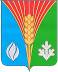 Муниципальное учреждениеАдминистрациямуниципального образованияАндреевский сельсоветКурманаевский районОренбургской областиПОСТАНОВЛЕНИЕ14.10.2016 № 108-п